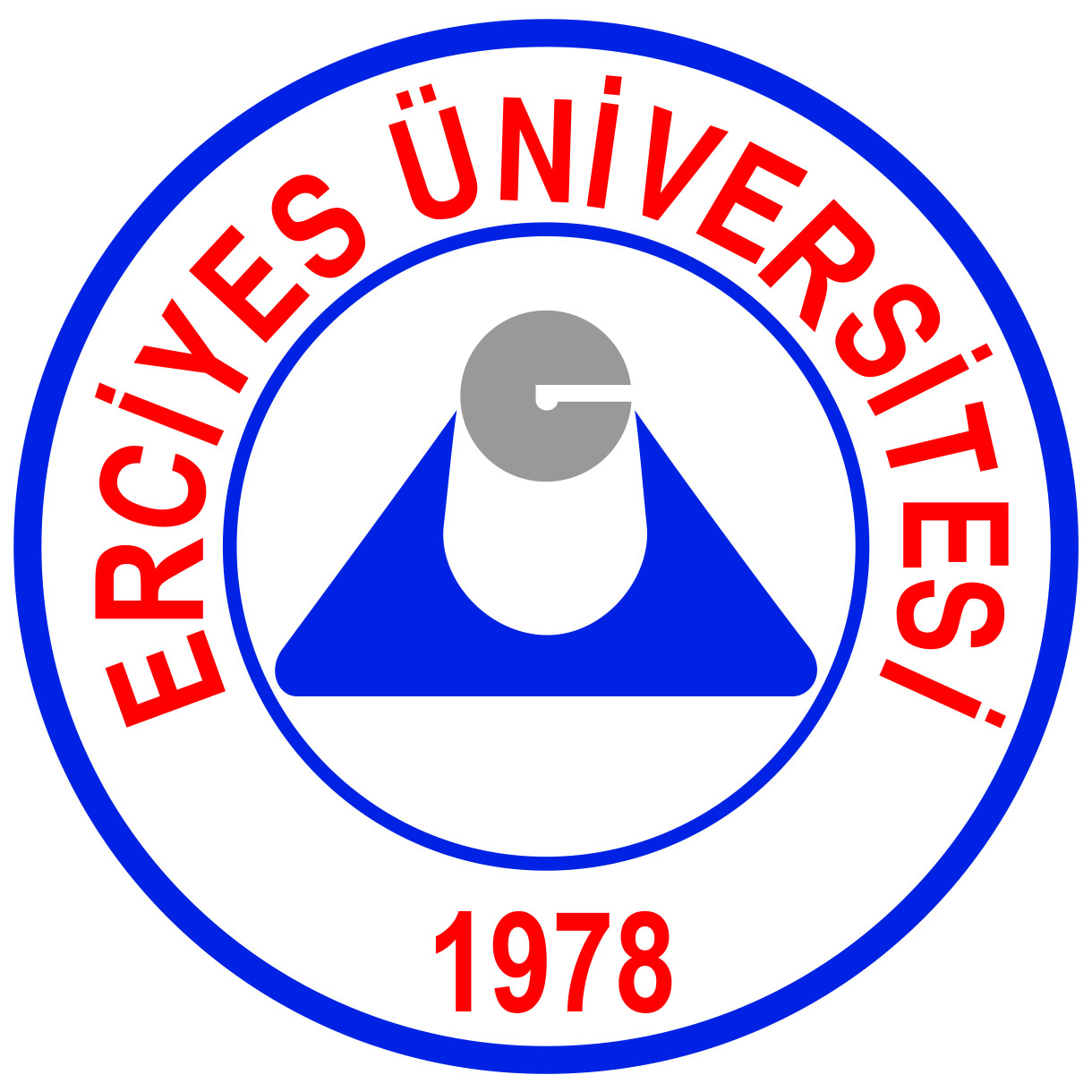 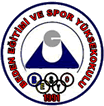 BİRİMİÇ DEĞERLENDİRME RAPORUBeden Eğitimi ve Spor Yüksekokulu(besyo@erciyes.edu.tr)38039 Kayseri / TürkiyeMart 2017İÇİNDEKİLER I- GENEL BİLGİLER A- KURUM HAKKINDA BİLGİLERİletişim BilgileriTarihsel GelişimiMisyonu, Vizyonu, Değerleri ve Hedefleri           3.1-Kurumun Misyonu           3.2-Vizyonumuz           3.3-Değerlerimiz           3.4- Hedeflerimiz                  3.4-1 Eğitim ve Öğretim Hedefleri                  3.4-2 Bilimsel Araştırma Hedefleri                   3.4-3 Alt Yapı Geliştirme Hedefleri                  3.4-4 Çevre ve Sosyal Sorumluluk Hedefleri     4- Eğitim-Öğretim Hizmeti Sunan Birimleri     5- Araştırma Faaliyetinin Yürütüldüğü BirimleriB. KALİTE GÜVENCESİ SİSTEMİC. EĞİTİM VE ÖĞRETİM    1- Programların Tasarımı ve Onayı    2- Öğrenci Merkezli Öğrenme, Öğretme ve Değerlendirme    3- Öğrencinin Kabulü ve Gelişimi, Tanınma ve Sertifikalandırma    4- Eğitim-Öğretim Kadrosu    5- Öğrenme Kaynakları, Erişilebilirlik ve Destekler    6- Programların Sürekli İzlenmesi ve GüncellenmesiÇ. ARAŞTIRMA VE GELİŞTİRME     1-Araştırma Stratejisi ve Hedefleri     2-Araştırma Kaynakları     3-Araştırma Kadrosu     4-Araştırma Performansının İzlenmesi ve İyileştirilmesiD. YÖNETİM SİSTEMİYönetim ve İdari Birimlerin Yapısı, Fiziksel Yapısı,2.1-Eğitim Alanları Derslikler,           2.2- Toplantı – Konferans Salonları,            2.3-Spor Salonları ve Tesisler,Bilgi ve Teknolojik Kaynaklar,3.1-Bilgisayarlar,            3.2-Diğer Bilgi ve Teknolojik Kaynaklar,Kaynakların Yönetimi,Bilgi Yönetim Sistemi,Kurum Dışından Tedarik Edilen Hizmetlerin Kalitesi,Kamuoyunu Bilgilendirme,Yönetimin Etkinliği ve Hesap VerebilirliğiE- KURUMSAL KABİLİYET ve KAPASİTENİN DEĞERLENDİRİLMESİ           1-Güçlü Yönlerimiz               2- Zayıf Yönlerimiz              3- Taleplerimiz       4- Önerilerimiz       5- HedeflerimizF. SONUÇ VE DEĞERLENDİRMEI- GENEL BİLGİLER KURUM HAKKINDA BİLGİLERBu bölümde, Erciyes Üniversitesi Beden Eğitimi ve Spor Yüksekokulu ile ilgili temel bilgilerin verilmesi amaçlanmıştır. Bu kapsamda, bölüm Yüksekokul Yönetim Kurulu’nun (a) İletişim Bilgileri, (b) Kalite Güvence Sistemi Komisyon Üyelerinin İletişim Bilgileri (c) Kurumun Tarihsel Gelişimi, (d) Vizyonu, Misyonu, Değerleri ve Hedefleri, (e) Eğitim-Öğretim Hizmeti Sunan Birimleri, (f) Araştırma Faaliyetinin Yürütüldüğü Birimler başlıklarından oluşmaktadır.    1- İletişim BilgileriOKUL YÖNETİMİ MÜDÜR		Doç.Dr. Yahya POLAT 			0506 535 79 68	    ypolat@erciyes.edu.tr    Müdür Yrd.		Doç. Dr. Hakkı ULUCAN			0505 319 62 03 hakkiulucan@erciyes.edu.trMüdür Yrd.		Doç. Dr. Ziya BAHADIR			0505 549 70 43	 ziyabahadir@erciyes.edu.trYüksekokul Sekreteri	İsmail BAŞER 			0536 595 27 89 	baser@erciyes.edu.tr   Birim Kalite Güvence Sistemi Komisyon Üyeleri bir başkan ve dört üyeden oluşmaktadır.BİRİM KALİTE GÜVENCE SİSTEMİ KOMİSYONUYrd.Doç.Dr.                         Aydoğan SOYGÜDEN  (BAŞKAN)                                                      0533 720 64 44               asoyguden@erciyes.edu.trYüksekokul Sekreteri         İsmail BAŞER   (ÜYE)                                                           0536 595 27 89 	    başer@erciyes.edu.tr   Araştırma Görevlisi           Mehmet Behzat TURAN  (ÜYE)                                                           0542 824 00 66                 behzatturan@erciyes.edu.trAraştırma Görevlisi           Barış KARAOĞLU    (ÜYE)                                                      0507 066 45 00              justified13@hotmail.comAraştırma Görevlisi           Hayati ARSLAN (ÜYE)                                             0506 890 59 69            hayatiarslan23@gmail.com2-Tarihsel GelişimiBeden Eğitimi ve Spor Yüksekokulu 1995 yılında Fen-Edebiyat Fakültesi bünyesinde sadece Beden Eğitimi ve Spor Öğretmenliği bölümü ile eğitim-öğretim hayatına başlayan ancak Bakanlar Kurulunun 04/07/1995 tarih ve 95/7044 sayılı kararı ile Beden Eğitimi ve Spor Yüksekokulu olarak kuruluşu sağlanan ve günümüze kadar eğitimine devam edegelmiştir. Okulumuz 2004 yılında Antrenörlük Eğitimi Bölümü ile öğretime devam etmiş ve 2009 itibariyle Öğretmenlik, Antrenörlük, Spor Yöneticiliği ve Rekreasyon bölümleri olan, Öğretmenlik hariç diğer üç bölümün II. Öğretimleri de bulunan, 2004 de 200 öğrenci civarında mevcudu bulunurken bugün 1500 öğrencisi bulunan bir yükseköğrenim birimi olarak görevlerini sürdürmektedir.04/07/1995 tarih ve 95/7044 sayılı Bakanlar Kurulu Kararı ve 19/10/1995 tarihli Yükseköğretim Kurulu Başkanlığı Yürütme Kurulu Kararı ile Beden Eğitimi ve Spor Bölümü ile birleştirilerek kuruluşu sağlanmıştır. okulumuzun temel misyon ve vizyonu ülke birlik ve bütünlüğü için gerekli milli duygulara sahip sağlığı yerinde, geleneksel ve modern spor bilimleri alanında teorik ve uygulaması açısından önemli derecede donanımlı, yarar-zarar hesabı yapabilen, sağlıklı, zeki ve aynı zamanda ahlaklı spor bilimcisi olarak yetiştirerek mezun edebilmeye çalışılmaktadır.3 -Misyonu, Vizyonu, Değerleri ve Hedefleri3.1-Kurumun MisyonuDünyada ve ülkemizde, uygar düşüncelerin ve çağdaş ilerlemelerin yayılması ve gelişmesine katkı sağlamak; gerek yarışma ve performansa dönük olarak, gerekse sağlıklı bir yaşam elde etmek, eğlenmek ve toplumsal bağları güçlendirmek amacıyla zeki, çevik ve aynı zamanda da ahlaklı nesillerin yetiştirilmesini sağlamak; bunun için beden eğitimi ve spor alanında ihtiyaç duyulan bilgiyi araştırmak, yaymak ve yenilemek; ülke ve dünya standartlarına uygun eğitim programları ile Atatürk ilke ve devrimlerini özümsemiş, evrensel değerlere sahip, sorgulayan, akılcı ve bilimsel düşünen, üreten, sorumlu ve etik değerleri geliştiren ve koruyan, topluma kaliteli spor hizmeti sunabilecek bilgi ve beceriye sahip kalifiye yönetici, öğretmen, antrenör ve animatör bireyler yetiştirmeye çalışmaktır.3.2-Vizyonumuz;Yüksekokulumuzun vizyonu, eğitim ve öğretim programları, araştırma çalışmaları ve yayınları, insan kaynakları ve tesisleri; yenilikçi, paylaşımcı ve yol gösterici yapısıyla; beden eğitimi ve spor alanında örnek gösterilen ve paydaşları tarafından özellikle tercih edilen ve Cumhuriyetimizin Kurucusu Ulu Önder Atatürk’ünde işaret ettiği; “Ben Sporcunun zeki, çevik ve aynı zamanda ahlaklısını severim” dediği nesilleri yetiştirmeye çalışan, uluslararası niteliklere sahip saygın bir Yüksekokul olmaktır3.3-Değerlerimiz;- Atatürk ilke ve inkılaplarına bağlılık - Hak ve sorumlulukların eşit bir şekilde paylaşılması - Sevgi, saygı ve dayanışma kültürüne sahip dürüst ve şeffaf yönetim anlayışı - Yüksek ahlaki ve insani değerleri benimseme - Sporu; sağlık, dostluk, kardeşlik gibi değerlerin aracı olarak görme - Araştırmayı, sorgulamayı ve tartışmayı esas alan bilimsellik - Çevreye, doğaya, kaynaklara ve topluma karşı sorumluluk 3.4- Hedeflerimiz;3.4-1 Eğitim ve Öğretim Hedefleri:a) Beden Eğitimi ve Spor Yüksek Okulunda 4 bölüm yer almaktadır. Her bölümün ortak hedefi Atatürk ve Cumhuriyet ilkelerine bağlı yetenekli, yenilikçi, özgüveni yüksek öğrenci yetiştirmek ve bunları topluma kazandırmaktır. Amaç mezun olan öğrencilerimizin Milli Eğitim Bakanlığı’na bağlı birimlerin dışında diğer kurum ve kuruluşlarda da en iyi eğitimi vermesini sağlamaktır. Öğretmenlik Bölümünde; 237, Antrenörlük Bölümünde gündüz 237, gece 218, Spor Yöneticiliği bölümünde gündüz 215, gece 205, Rekreasyon bölümünde gündüz 215, gece 219 olmak üzere toplam 1546 öğrenci eğitim görmektedir.Beden Eğitimi ve Spor Yüksekokulunun eğitim ekibinde 7 Doç.Dr., 6 Yrd.Doç.Dr., 2 Öğrt.Gör, 12 Okutman, 3 Arş Gör. Toplam 30 eğitimci görev almaktadır. Bölüm derslerini alanında kendilerini yetiştirmiş nitelikli öğretim elemanı tarafından verilmektedir. Hedef bu sayıyı arttırarak etik ve akademik değerlere bağlı öğretim elemanı yetiştirmek ve eğitim alanını genişletmektir.b) Her yıl dönem başında ders içeriklerinin değerlendirilmesi, gözden geçirilmesi ve varsa eğitim programına yeni derslerin eklenmesi için oluşturulan komisyonla güncellenme yapılır. Her bölümün başkanı ve öğretim elemanları bu konuda komisyon oluşturarak alınan kararları müdürlüğümüze bildirir.c) Her bölümdeki staj uygulaması farklıdır. Öğrencilerin bulunduğu alanda kendisini yetiştirebilmesi için son sınıfta staj, proje, tez alanında eğitim görmektedir. Öğretmenlik bölümü öğrencileri okul deneyimi ve öğretmenlik uygulaması dersi adı altında M.E.B’na bağlı okullarda iki dönem staj görmektedir. Antrenörlük bölümü öğrencileri Antrenörlük deneyimi dersi adı altında iki dönem spor kulüplerine giderek staj yapmaktadırlar. Spor Yöneticiliği bölümü öğrencileri birinci dönem mezuniyet projesi dersi adı altında sunum yaparken ikinci dönem tez hazırlaması uygulanır. Rekreasyon Bölümünde ise mezuniyet semineri dersi verilmektedir.e) Okulumuzda 17 öğretim elemanı her yıl dönem başında danışmanlık görevini üstlenmektedir. Birimimizde toplam 1546 öğrenci bulunmaktadır. Böylelikle her danışman  91 öğrenciye rehberlik hizmeti vermektedir. Bunun yanında belirli dönemlerde öğrenci memnuniyet anketi uygulanarak danışman hocalar tarafından değerlendirme alınır. 3.4-2 Bilimsel Araştırma Hedefleri: Okulumuzun en önemli hedefleri bilimsel çalışma alanında gelişmesini sağlamaktır.Öğretim elemanı başına düşen yayın sayısının arttırılması,Yurt dışı bilimsel yayın sayısının ve niteliğinin arttırılması,Bilimsel yayın projesine destek sağlanması,Akademik elemanların yabancı dil seviyelerinin geliştirmeleri konusunda çözümler aramak,Uluslar arası kongrelere katılımın sağlanması,Antrenör gelişim seminerlerinin düzenlenmesi,Beden Eğitimi ve Spor Anabilim dallarını içerisine alan bir ulusal sempozyum düzenlenmesi,Bu hedefler görevimiz arasındadır. Bu konuyla ilgili çalışmalar devam etmektedir.3.4-3 Alt Yapı Geliştirme Hedefleri:Okulumuz öğrencilerine eğitim alanlarına yönelik fiziki ve fiziki olmayan koşulları ve ortamları sağlamak hedeflerimiz arasındadır. Okulumuz bünyesinde; Öğrencilerin ders ve bilimsel amaçlı faydalanacağı bilgisayar odası, iki adet teknolojik donanımlı laboratuar, 11 adet teknolojik donanımlı derslik bulunmaktadır. Bunun yanında; 1 adet spor salonu tamamlanmış olup, bir bireysel spor salonu ve ek binamızın yapım aşamasında ve bitmek üzeredir.Öğrencilerimizin aktif halde katıldığı spor kulüpleri, yüksekokul içinde ve dışında fiziki ve görsel alanların yenilenmesi ( yol, peyzaj, ağaçlandırma) gibi çalışmalar devam etmektedir.3.4-4 Çevre ve Sosyal Sorumluluk Hedefleri:Çalışanların ve öğrencilerin çevreye duyarlı sorumlu hale getirilmesi, Temizlik ve geri dönüşüm konusunda yapılan yardımlaşmanın arttırılması, Ağaçlandırma çalışmaların arttırılması, Öğrencilerimizin doğa ve çevre kulüplerine katılımını yükselterek, ilimizde yapılmakta ve yapılacak olan tüm sportif faaliyetlerin içerisinde yer alan bilgi deneyim ve imkanlarıyla yol gösteren, kent konseyi vb. Kurumlar içerisinde sağlıklı bir toplumun oluşması için projeler üreterek uygulanmaya konulmasını sağlanması gibi faaliyetlerde bulunmak hedeflerimizin arasındadır4- Eğitim-Öğretim Hizmeti Sunan BirimleriBeden Eğitimi ve Spor Yüksekokulu altında Beden Eğitimi ve Spor Öğretmenliği, Antrenörlük Eğitimi, Spor Yöneticiliği ve Rekreasyon bölümü olmak üzere eğitim-öğretim hizmeti sunan dört ana bölüm bulunmaktadır.Tablo:1Yüksekokulumuzda eğitim-öğretim hizmeti sunan doktora ve yüksek lisans alanlarda bulunmaktadır.Tablo:25- Araştırma Faaliyetinin Yürütüldüğü BirimleriYüksekokulun temel amacı, Beden Eğitimi ve Spor Öğretmenliği, Antrenörlük Eğitimi, Spor Yöneticiliği ve Rekreasyon Bölümü ile nitelikli lisans öğretim hizmeti vermekle birlikte bu alanlarda nitelikli akademik çalışmalar yapmak ve desteklemektedir. Bu bağlamda, tüm akademik yapı içerisinde faaliyet gösteren personel ve lisansüstü öğrencilerimizle birlikte araştırma faaliyetleri spor bilimleri kapsamında yürütülmektedir. Ayrıca araştırma faaliyetinin yürütülmesi için gerekli olan okul kütüphanesi yeni ek binada öğrenci ve akademisyenler için hizmete girecek çalışmalar içeresindedir.B. KALİTE GÜVENCESİ SİSTEMİBu bölümde, kurumun, stratejik yönetim sürecinin parçası olarak kalite güvencesi politikalarına ve bu politikaları hayata geçirmek için izlediği stratejileri nasıl belirlediğine, uyguladığına, kontrol ettiğine ve süreci nasıl iyileştirdiğine değinilmiştir. Yüksekokul, kurumsal performansının ölçülmesi, değerlendirilmesi ve istikrarlı bir şekilde iyileştirilmesi için öncelikle kurum iç değerlendirme raporu hazırlamakta olup, hazırlanan bu rapor doğrultusunda kendisi hakkında belirtilen eksiklikleri ivedilikle telafi etme yoluna gidecektir.Bunun için Birim Kalite Güvence Komisyonunu oluşturulmuştur. Bu komisyon üyeleri, Yüksekokul idaresinde görev yapmakta olan kişilerden seçilmiş bulunmaktadır.Yrd.Doç.Dr. Aydoğan SOYGÜDEN  (Başkan)Yüksekokul Sekreteri	   İsmail BAŞER (Üye)Araştırma Görevlisi   Mehmet Behzat TURAN (Üye)Araştırma Görevlisi   Barış KARAOĞLU (Üye)Araştırma Görevlisi   Hayati ARSLAN (Üye)Bu komisyon, kalite güvence sisteminin işletilmesi için öncelikle kurum hakkında bir rapor hazırlanarak işe başlanmasına karar vermiştir.Yüksekokulumuzun iç paydaşları akademik personel, idari personel, öğrenciler ile eğitim, öğretim, araştırma, uygulama ve idari birimlerden oluşmaktadır. Dış paydaşları ise, mezunlar, yerel halk, sektör temsilcileri, veliler ve meslek örgütlerinden oluşmaktadır. Her bir paydaş grubunun Kalite Güvencesi Sistemi’ne katılım düzeyi farklılık göstermektedir. C. EĞİTİM VE ÖĞRETİMBu bölümde, Erciyes Üniversite Beden Eğitimi ve Spor Yüksekokulu altında Beden Eğitimi Öğretmenliği, Antrenörlük Bölümü, Spor Yöneticiliği Bölümü, Rekreasyon Bölümü  Lisans Programları eğitim-öğretim süreci; kurumun sürekli gelişim odağı ile hedeflerinin ve bu hedeflerin kimler tarafından gerçekleştirileceğinin belirlendiği, eğitim-öğretim faaliyetlerinin gerçekleştirildiği, hedeflerin nitelik ve nicelik açısından izlenerek değerlendirildiği ve ulaşılan sonuçların kontrol edilerek ihtiyaç duyulan iyileştirmelerin yapıldığı bir süreç olarak değerlendirilmiş ve bu süreç (a) programların tasarımı ve onayı, (b) öğrenci merkezli öğrenme, öğretme ve değerlendirme, (c) öğrencinin kabulü ve gelişimi, tanınma ve sertifikalandırma, (d) eğitim-öğretim kadrosu, (e) öğrenme kaynakları, erişilebilirlik ve destekler ve (f) programların sürekli izlenmesi ve güncellenmesi başlıkları altında açıklanmıştır1-Programların Tasarımı ve OnayıBeden  Eğitimi ve Spor Yüksekokulu Lisans Programlarını amacı ; a) Öğretmenlik bölümü mezunları; Milli Eğitim Bakanlığı ve Gençlik ve Spor Genel Müdürlüğü bünyesinde resmi görevler almaktadırlar.b) Antrenörlük Eğitimi Bölümü mezunları; Gençlik ve Spor Bakanlığı’nın tüm birimlerinde, Spor Federasyonları, Spor Kulüpleri ve ilgili faaliyetleri alanında antrenör, hakem, kondisyoner olarak çalışabilmektedirler.c) Spor Yöneticiliği Bölümü mezunları; Türk Spor Teşkilatlanması içerisinde çok çeşitli alanlarda görev yapabilmektedirler.d) Rekreasyon Bölümü mezunları; boş zaman planlayıcısı olarak ihtiyaç duyulan turizm, eko turizm, tatil köylerinde yapılan çok farklı sportif aktiviteler, kaplıca turizmi yapılan rekreaktif tüm sektörlerde rekreatör olarak iş imkanı bulabilmektedirler.Eğitim programının tasarımında; gerek iç paydaşlar açısından Öğretmenlik Antrenörlük Spor Yöneticiliği ve Rekreasyon (Rekreatif) deneyimine sahip akademik kadronun fikirleri gerekse dış paydaşlar açısından Spor sektöründeki yöneticiler, meslek örgütü temsilcileri ve mezunlarımızın spor alanları ve sektörünün ihtiyaçları doğrultusunda geri bildirimleri dikkate alınmakta ve gerekli düzenlemeler gerçekleştirilmektedir.2- Öğrenci Merkezli Öğrenme, Öğretme ve DeğerlendirmeBeden Eğitimi Lisans Programı’nın eğitim programı ulusal ve uluslararası üniversitelerin ilgili programları ile karşılaştırmaya ve programlar arası / program içi  (yatay ve dikey geçiş) geçişlere yönelik hesaplamaların yapılmasına olanak sağlayacak şekilde AKTS kredileri her bir ders bazında tanımlanmıştır. Programda yer alan derslerin öğrenci iş yüküne dayalı kredi değerleri Beden Eğitimi ve Spor Yüksekokulu web sayfasında ve Erciyes Üniversitesi Ders Bilgi Paketinde yayımlanmıştır. Eğitim programında teorik derslerin yanı sıra öğrencilerin spor eğitimi ve öğretiminde rol almalarını sağlayacak uygulamalı dersler de yer almaktadır. Uygulamalı derslerde öğrenciler öğrendikleri teorik bilgileri uygulamaya dökme becerisi kazanmanın yanı sıra yaşayarak öğrenme fırsatını da bulmaktadırlar. Başarı ölçme ve değerlendirme yöntemleri her bir ders için hedeflenen ders öğrenme çıktılarına ulaşılmasını ölçebilecek şekilde tasarlanmakta; doğru, adil ve tutarlı şekilde değerlendirmeyi güvence altına almak için de sınavlar, notlandırma, derslerin tamamlanması, mezuniyet koşullarının sağlanması gibi konular önceden belirlenmiş ve ilan edilmiş kriterlere göre uygulanmaktadır, ayrıca öğrencilerin, derslere devamını veya sınava girmesini engelleyen haklı ve geçerli nedenlerin oluşması durumunu da “BESYO Eğitim ve Öğretim Yönergesi” kamuoyuna açık bir şekilde değerlendirmektedir ve bu bilgiler ilgili web sitelerinde yer almaktadır.3- Öğrencinin Kabulü ve Gelişimi, Tanınma ve SertifikalandırmaLise diplomasına sahip, Ölçme Seçme ve Yerleştirme Merkezi (ÖSYM) tarafından yapılan merkezi sınavlarda veya Yüksek Öğretim Kurulu (YÖK)‘nun kabul ettiği uluslararası sınavlarda belirli başarıyı gösteren adaylar, YGS ile birlikte okulumuzun yapmış olduğu ÖZYES sınavına tabi tutularak yerleştirilir. Erciyes Üniversitesi Beden Eğitimi ve Spor Yüksekokulu Bölümü Lisans Programı’na öğrenci kabulleri, Özel Yetenek Sınavı Yönergesi ilişkin hükümlerle alınır. Bu Yönergenin amacı, Erciyes Üniversitesi Beden Eğitimi ve Spor Yüksekokuluna bağlı bölümlere ön kayıt ve özel yetenek sınavı (ÖZYES) ile öğrenci alınmasına ilişkin esasları düzenlemektir. Bu yönerge, 2547 sayılı Yükseköğretim Kanununa dayanılarak hazırlanmıştır. Bu Yönergede geçen; Özel Yetenek Sınavı Adayın Ağırlıklı Ortaöğretim Başarı Puanını, Öğrenci Seçme ve Yerleştirme Merkezini, Özel Yetenek Sınavı Puanını, Özel Yetenek Sınavı Standart Puanını, Gençlik ve Spor Genel Müdürlüğünü, Sınav komisyonları ÖZYES sınav komisyonu, öğrenci kayıt komisyonu ve ÖZYES hukuk komisyonundan meydana gelir. Bu komisyonlar Beden Eğitimi ve Spor Yüksekokulu Yönetim Kurulunca belirlenir. Beden Eğitimi ve Spor Yüksekokulu Yönetim Kurulunca belirlenecek başkan ve öğretim elemanlarından oluşan özel yetenek giriş sınavını yapmakla yetkili komisyondur, Yükseköğretime Geçiş Sınavını, Adayın Özel Yetenek Sınavı Standart Puanı (ÖYSP-SP), Ağırlıklı Ortaöğretim Başarı Puanı ve Yükseköğretime Geçiş Sınavı (YGS) puanının Öğrenci Seçme ve Yerleştirme Sistemi Kılavuzunda açıklanan yönteme göre hesaplanmasıyla elde edilen kesin kayıt için sıralama puanını, Erciyes Üniversitesi Beden Eğitimi ve Spor Yüksekokulunu, Erciyes Üniversitesi Beden Eğitimi ve Spor Yüksekokulu kurulu, ve Erciyes Üniversitesi Beden Eğitimi ve Spor Yüksekokulu Yüksekokul Yönetim Kurulu ile Rektörlük tarafından belirlenen ilkeler ve ilan edilen tarihler arasında, istenen belgelerle Yüksekokul ve Öğrenci İşleri Daire Başkanlığı tarafından yapılmaktadır.Öğrencilerin başarısı ve ödüllendirilmesi Yüksekokulumuzda şu şekilde yapılmaktadır: öğrenciler kayıt yaptırdığı tüm dersleri geçmiş olmak şartıyla, genel ve dönem ortalaması 2.00 ve üzerinde ise başarılı sayılmaktadır. Öğrencilerin başarı sıralaması genel not ortalamasına göre hesaplanmaktadır. Bu öğrencilerden bir dönem sonunda en az normal ders yükü ile o dönemin not ortalaması 3.00-3.49 arasında olanlar dönem onur öğrencisi, 3.50-4.00 arasında olanlar ise üstün onur öğrencisi sayılmaktadır. Bu öğrencilerin listesi her dönem sonunda ilan edilmektedir.Eğitim-Öğretim KadrosuAkademik PersonelTablo:3Büyümekte olan Yüksekokulun akademik kadrosunun işe alınması, atanması ve yükseltilmeleri ile ilgili süreçlerinde Erciyes Üniversitesi’nin; (a) Öğretim Üyesi Dışındaki Öğretim Elemanı Kadrolarına Naklen veya Açıktan Yapılacak Atamalarda Uygulanacak Merkezi Sınav ile Giriş Sınavlarına İlişkin Usul ve Esaslar Hakkında Yönetmelik  (b) Öğretim Üyeliğine Yükseltilme ve Atanma Yönetmeliği (c) Erciyes Üniversitesi Akademik Yükseltme ve Atama Kriterleri dikkate alınmaktadır.İhtiyaç halinde kuruma dışarıdan ders vermek üzere öğretim elemanı seçiminde ilgili akademik personelin yetkinlikleri (çalışma alanı / akademik uzmanlık alanı vb.) ile ders içeriklerinin örtüşmesine dikkat edilmekte, aynı şekilde kurum içindeki ders görevlendirmelerinde de eğitim-öğretim kadrosunun yetkinlikleri (çalışma alanı / akademik uzmanlık alanı vb.) ile ders içeriklerinin örtüşmesine önem verilmektedir.Eğitim-öğretim kadrosunun mesleki gelişimlerini sürdürmeleri ve öğretim becerilerini iyileştirmeleri için yurtiçi ve yurtdışı mesleki eğitimlere, kongre ve sempozyumlara katılımlarında destek sağlanmaktadır.5- Öğrenme Kaynakları, Erişilebilirlik ve DesteklerÖğrencilerimiz eğitim ve öğretim planında yer alan ve her bölümde sayıları farklı olan(öğretmenlik 52 Zorunlu 25 Seçmeli toplam 77,Antrenörlük 63, Spor Yöneticiliği 51 Zorunlu 26 Seçmeli toplam 77, ve Rekreasyon Bölümü 57 Zorunlu 20 Seçmeli toplam 77) dersleri dört yıllık (sekiz yarıyıllık) öğrenimleri boyunca görmektedirler. Eğitim ve öğretim planında yer alan toplam 240 kredilik derslerin yaklaşık %20’si seçmeli, % 80’i ise zorunlu derslerden oluşmaktadır. Bu çerçevede fakülte Beden Eğitimi ve Spor Yüksekokulu Bölümü çerçeve ders programı Bologna Kriterleri kapsamında seçmeli ve zorunlu dersler sınıflamasına uygunluk göstermektedir.Yüksekokulumuzda 150 kişi kapasiteli, her türlü teknik altyapıya sahip bir konferans salonu bulunmaktadır.Öğrenciler için 20 öğrenci kapasiteli, internet bağlantılı 1 adet bilgisayar laboratuvarı bulunmaktadır. 100 kişi kapasiteli, öğrencilerin boş zamanlarını değerlendirebilecekleri yiyecek içecek hizmetleri sunan bir öğrenci kantin bulunmaktadır.Ayrıca öğrencilerimizin teorik bilgilerini pratiğe çevirme şansı buldukları, her türlü araç gereç ve donanıma sahip 1 adet kapalı spor salonu,1 adet kapalı halı saha, 1 adet açık Atletizm ve Halı sahası bulunmaktadır. Bununla birlikte inşaatı devam eden1 adet bireysel spor salonu ve 1 adet eğitim-öğretim ek binası yapım aşamasındadır.6- Programların Sürekli İzlenmesi ve GüncellenmesiBirimimizde, İç paydaşların (öğrenciler ve çalışanlar) ile dış paydaşların (işveren, iş dünyası ve meslek örgütü temsilcileri, mezunlar, vb.) sürece katılımı sağlanarak programın gözden geçirilmesi ve değerlendirilmesi yöneticilerimiz tarafından yapılmaktadır.Ç. ARAŞTIRMA VE GELİŞTİRMEBu bölümde, Erciyes Üniversitesi Beden Eğitimi ve Spor Yüksekokulu Lisans Programının araştırma ve geliştirme süreçlerinin değerlendirilmesine yönelik; Araştırma Stratejisi ve Hedefleri,Araştırma Kaynakları,Araştırma Kadrosu,Araştırma Performansının İzlenmesi ve İyileştirilmesi başlıkları açıklanmıştır.1-Araştırma Stratejisi ve HedefleriYıllık olarak hazırlanan Beden Eğitimi ve Spor Yüksekokulu Birim Faaliyet Raporu’nun Üniversite Stratejik Planı’nda yer alan Amaç ve Hedef Tablolarında araştırma stratejileri ve amaçları belirlenmektedir Beden Eğitimi ve Spor Yüksekokulu Lisans Programının araştırma stratejileri ve hedefleri:1. Okulun Fizik imkânlılarının iyileştirilmesi2.  Personelin çalışma alanlarının modernizasyonu 3.  Akademik kalitenin yükseltilmesi4. Lisans ve lisansüstü eğitim-öğretim kalitesinin arttırılması için yapılan çalışmalarla birlikte okulumuza yeni bölümler açarak spor bilimleri alanında bölgesel, ulusal ve uluslararası düzeyde bilinen merkez haline gelinmesi sağlanacaktır.5. Ulusal ve Uluslararası bilimsel alanda lisans ve lisansüstü eğitim-değişim imkânlarının sağlanması yanında sportif faaliyetlerin de arttırılarak devamının sağlanmasına çalışılacaktır.6. Engellilerle ilgili olarak verilecek eğitimin alt yapısı için Öncelikle sosyal ve teknik eksikliklerin giderilmesine çalışılacaktır2-Araştırma KaynaklarıKurum olarak, araştırma faaliyetlerinde gerekli alt yapının oluşturulması için uygun ve yeterli fiziki altyapı ve gerekli materyallerin karşılanması için yeterli mali kaynaklar tüm akademik personele sunulmaktadır.Kurum içi mali kaynakların araştırma faaliyetlerinde kullanımına yönelik kriterler “Erciyes Üniversitesi Esaslar ve Yönergelerinde yer alan Araştırma Projelerinde Uygulanacak İdari ve Mali Esaslar Yönergesinde açık bir şekilde belirtilmektedirAraştırma desteğinin ve kütüphane olanaklarının yeterli hale getirilmeye çalışılmaktadır. 3-Araştırma KadrosuKurum olarak işe alınan/atanan personelin gerekli yetkinliğe sahip olup olmadığını belirlemek amacıyla işe alım sürecinde adaylara bilim sınavı yapılmaktadır. Bilim sınavına girebilecek adaylar, Yükseköğretim Kurulu Başkanlığı’nın “Öğretim Üyesi Dışındaki Öğretim Elemanı Kadrolarına Naklen veya Açıktan Yapılacak Atamalarda Uygulanacak Merkezi Sınav İle Giriş Sınavlarına İlişkin Usul ve Esaslar Hakkında Yönetmeliği’nde belirtilen şartlara göre belirlenmektedir. Atama ve yükseltme sürecinde araştırma kadroları Yükseköğretim Kurulu Başkanlığı’nın 17.04.2014 tarihli genel kurul toplantısında kabul edilen ve 21.08.2014 tarihli toplantısında değişiklikleri uygun görülen “Erciyes Üniversitesi Akademik Yükseltme ve Atama Kriterleri’ne göre değerlendirilmektedir.Beden Eğitimi ve Spor Yüksekokulunun eğitim ekibinde 7 Doç.Dr. 6 Yrd.Doç.Dr., 2 Öğrt.Gör, 12 Okutman, 3 Arş Gör. Toplam 30 eğitimci görev almaktadır. Bölüm derslerini alanında kendilerini yetiştirmiş nitelikli öğretim elemanı tarafından verilmektedir. Hedef bu sayıyı arttırarak etik ve akademik değerlere bağlı öğretim elemanı yetiştirmek ve eğitim alanını genişletmektir.4-Araştırma Performansının İzlenmesi ve İyileştirilmesiKurumun araştırma performansı verilere dayalı olarak her yıl hazırlanan Beden Eğitimi ve Spor Yüksekokulu Birim Faaliyet Raporu’nun Faaliyet ve Proje Bilgileri başlığı altında değerlendirilmektedir. Bu başlık altında, faaliyet raporunun ilişkin olduğu yıl içerisinde bütün akademik personel tarafından yürütülen faaliyet ve projeler ile bunların sonuçlarına ilişkin detaylı açıklamalara yer verilmektedirD. YÖNETİM SİSTEMİBu bölümde, Erciyes Üniversitesi Beden Eğitimi ve Spor Yüksekokulu Bölümü Lisans Programının yönetim sisteminin değerlendirilmesine yönelik; 1.Yönetim ve İdari Birimlerin Yapısı,2. Fiziksel Yapısı,3. Bilgi ve Teknolojik Kaynaklar,4. Kaynakların Yönetimi,5. Bilgi Yönetim Sistemi,6. Kurum Dışından Tedarik Edilen Hizmetlerin Kalitesi7. Kamuoyunu Bilgilendirme,8.Yönetimin Etkinliği ve Hesap Verebilirliğibaşlıkları açıklanmıştır. Bu başlıklar “Kurum misyon ve hedeflerine nasıl ulaşıyor?” sorusunda yanıt oluşturmak üzere açıklanmıştır.1-Yönetim ve İdari Birimlerin YapısıKurumun Beden Eğitimi ve Spor Yüksekokulu yönetim ve idari yapılanması aşağıdaki tabloda gösterilmektedir.Şema:1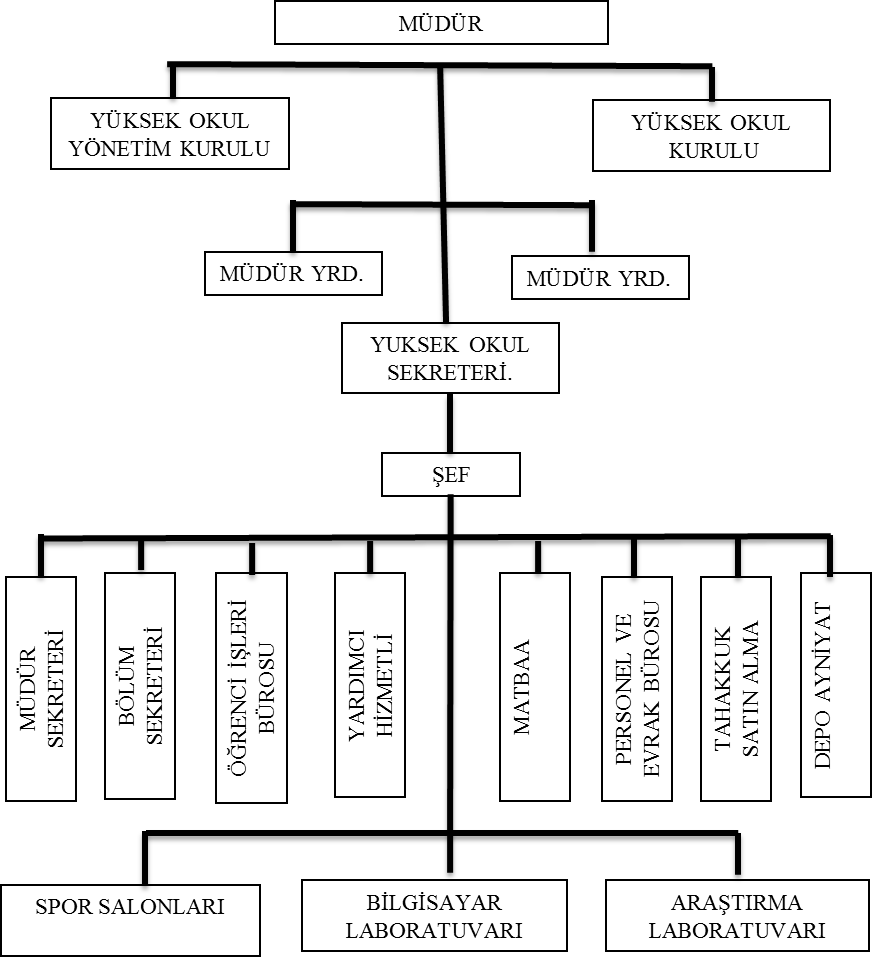 2- Fiziksel Yapısı2.1-Eğitim Alanları DersliklerTablo:42.2- Toplantı – Konferans SalonlarıTablo:52.3-Spor Salonları ve Tesisler2.3.1-Ahmet Bilge Spor SalonuTablo:62.3.2-Halı SahaTablo:72.3.3-Bireysel Sporlar SalonuTablo:83- Bilgi ve Teknolojik Kaynaklar 3.1-BilgisayarlarTablo:93.2-Diğer Bilgi ve Teknolojik KaynaklarTablo:104-Kaynakların YönetimiKurumun mali kaynaklarının yönetimi ve ne kadar etkin kullanıldığı ile ilgili değerlendirmeler, “Beden Eğitimi ve Spor Yüksekokulu Birim Faaliyet Raporu’nun Mali Bilgiler başlığı altında yıllık olarak yapılmaktadır. Mali Bilgiler ana başlığı, Bütçe Uygulama Sonuçları, Performans Bilgileri ve Proje Bilgilerine ilişkin açıklamalar ve bununla ilgili tablolar Mali Bilgiler Sonuçları alt başlıkları altında mali kaynakların yönetiminin ve etkinliğinin denetimi yapılmakta ve değerlendirilmektedir. Kurumun taşınır ve taşınmaz kaynakları bakımından yönetimi ve denetimi Beden Eğitimi ve Spor Yüksekokulu Birim Faaliyet Raporu’nda belirtilen Mali Yetkililer tarafından yapılmaktadır. Taşınır ve taşınmaz kaynakların dağıtılması ve kayıt altına alınması ise Taşınır Kayıt ve Kontrol Yetkilisi tarafından yapılmaktadır.5-Bilgi Yönetim SistemiAkademik kadronun yapmış olduğu ulusal/uluslararası proje vb. eserlere ilişkin veriler kişisel olarak Erciyes Üniversitesi Akademik Veri Yönetim Sistemi (AVESİS) üzerinden girilmekte ve bu sisteme kaydedilmektedir.  Ayrıca öğrencilerin kişisel bazı bilgileri kayıt esnasında alınmakta; gelişimi ve başarı oranı gibi hususlar ise Öğrenci İşleri Daire Başkanlığı tarafından takip edilmektedir. Öğrenci İşleri Daire Başkanlığı tarafından sunulan Öğrenci Bilgi Sistemi (OBİSİS) üzerinden öğrencilerle ilgili veriler saklanabilmekte ve öğrenciler ders kaydı, harç bilgileri vb. işlemlerini çevrimiçi olarak yapabilmektedirler. Bunların dışında; Her türlü faaliyet ve sürece ilişkin verileri toplamak, analiz etmek ve raporlamak üzere, Elektronik Belge Yönetim Sistemi (EBYS) ile Optik Form Değerlendirme Otomasyonu kullanılmaktadır. 6-Kurum Dışından Tedarik Edilen Hizmetlerin KalitesiKurum dışından destek hizmetleri konusunda Erciyes Üniversitesi Daire Başkanlıklarından alınan hizmetler bulunmaktadır. İlgili Daire Başkanlıklarından alınan destek hizmetlerinin tedarik süreçlerine, uygunluğuna, kalitesi ve sürekliliğine yönelik denetleme ve uygulamalar ile ilgili işleyişler Daire Başkanlıkları tarafından yürütmektedir.7-Kamuoyunu BilgilendirmeKurum, topluma karşı sorumluluğunun gereği olarak, eğitim-öğretim, araştırma faaliyetleri vb. faaliyetlerini içeren güncel verileri web site, sosyal medya basın organları ve Erciyes Üniversitesi Basın Yayın ve Halkla İlişkiler Müdürlüğü aracılığıyla gerçekleştirmektedir. Ayrıca Yüksekokul web sayfası ve sosyal medya hesapları sık sık güncellenmektedir.8-Yönetimin Etkinliği ve Hesap VerebilirliğiYönetimin etkinliğini artırmak amacıyla düzenli olarak akademik ve idari personele yönelik çeşitli toplantılar düzenlenmekte,  bu toplantılarda gündeme ilişkin konular ve sorunlar değerlendirilmektedir.E- KURUMSAL KABİLİYET ve KAPASİTENİN DEĞERLENDİRİLMESİ          Bu bölümde, Erciyes Üniversitesi Beden Eğitimi ve Spor Yüksekokulunun güçlü ve üstün yönlerini zayıf yönleri ile taleplerimizi önerilerimizi ve hedeflerimizi içeren değerlendirilmeye yönelik başlıklar ele alınmıştır. 1-Güçlü Yönlerimiz          2- Zayıf Yönlerimiz         3- Taleplerimiz  4- Önerilerimiz  5- Hedeflerimiz1-Güçlü YönlerimizKayseri’nin Erciyes Dağı ve Üniversitemize yakın olan Ali Dağı gibi coğrafi zenginlikleri üniversitemiz öğrencilerine bazı (yamaç paraşütü, kayak, dağcılık, oryantiring gibi) ekstrem sporlarda faaliyetler yapmamıza fırsat vermektedir. Üniversitemizin Beden Eğitimi ve Spor Yüksekokuluna sağlamış olduğu spor tesis imkânlarımız, diğer üniversiteler ile karşılaştırdığımıza daha iyidir.Üniversitemiz bünyesinde olan Spor kulüplerimizin aktif olmasıÖğretim elemanlarımız ilgili spor branşında aktif olarak spor yapmış ve antrenörlük yapmış tecrübeli personellerdir.Derslik sayılarımız ve öğretim elemanı oda sayısı yeterlidir.Okulun spor tesislerine ve sosyal tesislere yakın olması.Ulaşım kolaylığı tramvaya yakın olması.Kayseri de üst liglerde mücadele eden spor takımlarının olması sebebiyle öğrencilerimize spor alanında daha zengin bilgi, tecrübe, uygulama ve gözlem olanağı sunmakladır.Kayserinin Büyükşehir olması sebebiyle barınma olanaklarının fazla olması.Engelli öğrenciler ile faaliyetler yapılması.Sağlık için spor etkinliklerinin yapılması.Spor tesislerimizi öğrencilerimizin istedikleri zaman kullanma imkânı vardır.Her öğrencimize son sınıfta alanda uygulama ve staj imkanı sunulmaktadır.Beden Eğitimi ve Spor Yüksekokulu içerisinde bulunan sınıf, koridor, tuvalet, merdiven, duvarlar ve giriş gibi yerlerde bakım onarım ve temizliği zamanında yapılmaktadır.İnşaatı devam etmekte olan fitnes merkezi, bireysel spor salonları, jimnastik salonları, yeni derslikler ve anfi salonları Beden Eğitimi ve Spor Yüksekokuluna daha fazla katkılar sağlayacaktır.2-Zayıf Yönlerimiz: Bölümlere düşen Araştırma görevlisi sayısı yeterli değildir. Araştırma görevlilerinin sayısının artırılması gerekmektedir.Okulumuzun ve spor tesislerinin çevre düzenlemesi eksiklikleri bulunmaktadır.Beden Eğitimi öğrencilerinin uygulama alanlarını gitme zorluğu görülmektedir. Beden eğitimi Yüksekokulu olarak uygulama alanları bizler açısından çok önemlidir. Uygulama alanlarında yapacağımız çalışmalar öğrencilerimize daha fazla katkılar sağlayacaktır.Öğretim elemanına düşen öğrenci sayısı 50 öğrencidir. Laboratuvarlarımızda malzeme eksikliği mevcuttur. Bu eksiklikler yapılan projeler vasıtası ile tamamlanabilir.Mezun öğrenciler ile ilgili okulumuzun herhangi bir çalışması bulunmamaktadır. Okulumuzda bulunan sınıfların oturma sıraları ve ses akustiğinde sorunlar mevcuttur.3-TaleplerimizYüzme havuzuBisiklet ParkıKampüs rekreasyon alanıKapalı tenis sahasıSpor malzemesi eksikliğiAtletizm pisti seyirci alanı4-ÖnerilerimizKalite dış değerlendirme ölçütlerinde öğrencilerinde görüşlerinin alınması önerilmektedir.Öğrenciler tarafından gizli doldurulacak öğretim elemanı performans değerlendirme formu hazırlanması önerilmektedir. Bu şekilde öğretim elemanının derse devam durumu, öğretim teknikleri, öğrencilere olan etkisi objektif olarak değerlendirilebilir.5-HedefimizBeden Eğitimi ve Spor Yüksekokulu öğrencilerinin gelişmekte olan spor sektörü içerisinde hızlı bir şekilde yerlerini almalarını sağlamaktır.Beden Eğitim ve Spor Yüksekokulu olarak %60 Teorik, %40 Uygulama dersi sağlayarak öğrenim kalitemizi yükseltmeyi hedeflemekteyiz. Öğretim elemanlarımızın mevcut niteliklerini artırarak, Türkiye ve Dünya’da yapılan yenilikleri yerinde görmek, spor alanındaki gelişmeleri yakından takip etmektir.F. SONUÇ VE DEĞERLENDİRMEKayseri coğrafyasının sunduğu Erciyes Dağı, Dağ Doğa ve Kış Sporları alanında, Yamula Baraj Gölü ile su ve sualtı sporları alanında, yamaç paraşütü, yelken kanat, paramotor gibi hava sporlarının yapılmasına imkan veren doğa yapısı ile bireysel ve takım sporları alanında hem üniversitemize, hem de kişisel planda katma değer sağlanabilecek tüm alternatifler değerlendirilmekte olup Beden Eğitimi ve Spor Yüksek Okulumuzun vizyon ve misyonu gerçekleştirilmeye çalışılmaktadır. Eğitim ve sosyal alanda, ülke birlik ve bütünlüğü için gerekli milli duygulara sahip sağlığı yerinde, geleneksel ve modern spor bilimleri alanında teorik ve uygulaması açısından önemli derecede donanımlı, sağlıklı, zeki ve aynı zamanda ahlaklı spor bilimcisi olarak yetiştirerek mezun edebilmeye çalışılmaktadır. Mezun olan öğrencilerimiz bölümlerine göre şu görevleri yapabilmektedirler.a)Öğretmenlik bölümü mezunları; Milli Eğitim Bakanlığı ve Gençlik ve Spor Genel Müdürlüğü bünyesinde resmi görevler almaktadırlar.b)Antrenörlük Eğitimi Bölümü mezunları; Gençlik ve Spor Bakanlığı’nın tüm birimlerinde, Spor Federasyonları, Spor Kulüpleri ve ilgili faaliyetleri alanında antrenör, hakem, kondisyoner olarak çalışabilmektedirler.c)Spor Yöneticiliği Bölümü mezunları; Türk Spor Teşkilatlanması içerisinde çok çeşitli alanlarda görev yapabilmektedirler.d)Rekreasyon Bölümü mezunları; boş zaman planlayıcısı olarak ihtiyaç duyulan turizm, ekoturizm, tatil köylerinde yapılan çok farklı sportif aktiviteler, kaplıca turizmi yapılan rekreaktif tüm sektörlerde rekreatör olarak iş imkânı bulabilmektedirler.Akademisyenlerin ulusal çapta kayda değer ölçüde bilimsel faaliyet yapmalarının yanı sıra uluslararası alanda da benzer faaliyetler yaptıkları görülmektedir. Yüksekokulumuz sahip olduğu fiziki/teknik alt yapısı ve mali kaynakları ile beden eğitimi ve spor faaliyetlerini sürdürebilmek ve daha iyi bir konumda olmak için çalışmalarına devam etmektedir.                        2016-2017 Öğrenci Sayımız                        2016-2017 Öğrenci Sayımız                        2016-2017 Öğrenci Sayımız                        2016-2017 Öğrenci SayımızBölümüBölümüKızErkekToplamBeden Eğitimi ve Spor Öğretmenliği113124237Antrenörlük Eğitimi108129237Antrenörlek Eğitimi II.Öğretim104114218Spor Yöneticiliği90125215Spor Yöneticiliği II.Öğretim89116205Rekreasyon80135215Rekreasyon II.Öğretim51168219TOPLAM6359111546BölümüBölümüKızErkekToplamBeden Eğitimi ve Spor Bilimleri A.B D. Yüksek Lisans:   71926Hareket ve Antrenman Bilimleri A.B.D.Yüksek Lisans.12122Beden Eğitimi ve Spor Bilimleri A.B.D. Doktora           52328TOPLAM136376UNVANLAR İTİBARİ İLE AKADEMİK PERSONEL SAYISIUNVANLAR İTİBARİ İLE AKADEMİK PERSONEL SAYISIUNVAN2016Profesör-Doçent7Yardımcı Doçent6Öğretim Görevlisi2Okutman12Araştırma Görevlisi3Uzman-Çevirici-Eğitim-Öğretim Planlamacısı-TOPLAM30Eğitim AlanıKapasitesi0–50Kapasitesi51–75Kapasitesi76–100Kapasitesi101–150Kapasitesi151–250Kapasitesi251–ÜzeriAnfiSınıf         11       2Bilgisayar Lab.           1Diğer  Lab.           2Toplam         16Kapasitesi0–50Kapasitesi51–75Kapasitesi76–100Kapasitesi101–150Kapasitesi151–250Kapasitesi251–ÜzeriToplantı Salonu1KonferansSalonu1Toplam1Soyunma Odası ve SalonlarSayısıKapasitesiGörevli SayısıErkek Öğretim elemanı soyunma odası1Kadın Öğretim elemanı soyunma odası1Erkek Öğrenci soyunma odası1Kadın Öğrenci soyunma odası1Erkek öğrenci. Masaj salonu1Kadın öğrenci Masaj salonu1Seyirci Kapasitesi1200Görevli sayısı5+1 (öğrenci)Soyunma Odası ve SalonlarSayısıKapasitesiGörevli SayısıErkek Soyunma odası sayısı2Kadın soyunma odası sayısı2Seyirci Kapasitesi75Görevli sayısı4Soyunma Odası ve SalonlarSayısıKapasitesiGörevli SayısıErkek Soyunma Odası3Bayan Soyunma Odası3Dans Salonu1Fitness Salonu1Jimnastik Salonu1Koşu Salonu1Mücadele Sporları Salonu2Çok Amaçlı Salon1Masaj Salonu2Golf-Bilardo Salonu1Sınav ve Konferans Salonu1Yönetim Odası2AdetAdetAdetAdetToplamEğitim AmaçlıHizmet Amaçlıİdari AmaçlıAraştırma AmaçlıToplamSunucularMasa Üstü Bilgisayar Sayısı554911113Taşınabilir Bilgisayar Sayısı61016Toplam614921129Cinsiİdari Amaçlı(Adet)Eğitim Amaçlı(Adet)Araştırma Amaçlı(Adet)Projeksiyon-14-Tepegöz-1Barkot Okuyucu1--Baskı makinesi1--Fotokopi makinesi1--Faks1--Kameralar4--Televizyonlar3-1Tarayıcılar5--Müzik Setleri-1Mikroskoplar--1DVD ler1--Akıllı Tahta18Doç.Dr. Yahya POLAT Yüksekokul Müdürü olarak yetkim dâhilinde; Birim Kalite Güvence Sistemi Komisyon Üyeleri tarafından hazırlanan bu raporda yer alan bilgilerin güvenilir, tam ve doğru olduğunu beyan ederim.                                                                                              (BESYO- 17.03.2017)                                                                                          Yüksekokul Müdürü                                                                                        Doç.Dr. Yahya POLAT                                                                                                  İmza                        Birim Kalite Güvence Komisyonu Üyeleri                                                     Başkan                               Yrd.Doç.Dr Aydoğan SOYGÜDEN                                                                                                                             İmza                   Üye                                                                     ÜyeY.O.Sekreteri İsmail BAŞER                                     Arş.Gör.M.Behzat TURAN                                 İmza                                                                     İmza                  Üye    	                                                             Üye Arş.Gör.Barış KARAOĞLU                                     Arş.Gör.Hayati ARSLAN                 İmza                                                                      İmza